Однажды, весенним солнечным деньком прохаживался у поля, вдоль живой изгороди молодой паренек по имени Том Фитцпатрик. Вдруг слышит он - откуда-то с самой земли за изгородью раздается тихо: «тук-тук», «тук-тук», «тук-тук», будто птичка-каменка щелкает.Любопытен был Том Фитцпатрик, и захотел он посмотреть, правда ли это каменка раньше времени запела. Подошел Том тихонько к изгороди, раздвинул кусты. И вместо маленькой птички увидел огромный глиняный кувшин. А рядом с этим большим кувшином сидел маленький старичок в кожаном фартучке, в маленькой шапочке. Сидел и, весело посвистывая, прибивал каблук к кожаному башмаку: «тук-тук», «тук-тук». Вот эти-то звуки и слышал Том!«Вот так случай! - подумал Том Фитцпатрик. - Это ж лепрекон!»А лепреконы, ежели ты не знаешь, это ирландские эльфы-сапожники. Говорят, в Ирландии они до сих пор живут. Рассказывают про них, что они умеют шить башмаки только на одну ногу - или на правую, или на левую. А еще говорят, что лепреконам ведомы все клады, зарытые в окрестностях. Вот и решил Том Фитцпатрик использовать случайную встречу и выведать у малютки-сапожника хотя бы про один кувшин с золотом.Подкрался парень поближе к лепрекону. А тот сидит, посвистывает, молоточком работает. Потом встал на маленькую скамеечку, зачерпнул маленьким кувшинчиком из большого кувшина, выпил, а снова принялся за работу.Тут-то Том Фитцпатрик и выглянул из-за кустов.- Бог вам в помощь, милый сосед, - говорит, а сам уже руку протянул, чтобы лепрекона схватить.- Ну, спасибо на добром слове, - ответил маленький сапожник.- А не будете ли вы так любезны сказать, что у вас в этом кувшине?- А с чего это вам, молодой человек, вздумалось приставать с глупыми вопросами к честным людям? - нахмурился старичок с ноготок. - Но уж ежели вам это нужно, то скажу: в этом кувшине у меня превосходное пиво, которое я сам сварил! И сам пью! А вы, молодой бездельник, лучше бы поберегли отцовское добро! Оглянись-ка: пока ты тут со мной беседуешь, весь твой овес коровы потоптали! - и лепрекон показал рукой на что-то у Тома за спиной.От неожиданности Том чуть было не обернулся. Да только вовремя спохватился и успел-таки схватить малютку-лепрекона за ворот его курточки.- Ну что ж, разговоры разговорами, а где же вы прячете свое золото, соседушка? - спросил Том.Лепрекон, попробовал вывернуться из рук Тома. Но Том Фитцпатрик крепко держал своего пленника. Поняв, что ему не вырваться, старичок притворился испуганным и сказал:- Недалеко отсюда, на ромашковом поле. Делать нечего, раз уж так вышло, я покажу тебе где.И Том, не выпуская воротник курточки лепрекона, пошел за ним через поле. Хитрый эльф легко перепрыгивал через канавы, пролезал через изгороди, так что Том еле поспевал за ним, но из рук лепрекона так и не выпустил и не спустил с него глаз ни на секунду!Ну, наконец добрались они и до ромашкового поля. Лепрекон остановился у одной из ромашек и сказал, вздохнув:- Копай здесь. Под этим кустом зарыт кувшин, а в нем - золотые гинеи!В том, что лепрекон не лжет, Том был уверен: любой ирландский мальчишка знает, что если поймать эльфа или лепрекона и спросить про клад, то они всегда говорят правду: так уж у них заведено. Но вот беда: у Тома не было с собой лопаты! Нужно бежать домой!Но перед этим, чтобы не ошибиться, где потом копать, Том достал из кармана красную ленточку и обвязал ею стебель ромашки. И сказал лепрекону:- Поклянись, что не снимешь мою ленточку с этой ромашки!Лепрекон поклялся, что даже пальцем не тронет эту ленточку - и у Тома не было никаких оснований ему не верить, ведь лепреконы не лгут! Том побежал к дому.- Будь здоров, Том Фитцпатрик, - крикнул ему на прощание малютка-сапожник. - Пусть на пользу пойдет тебе мое золото, если ты его откопаешь.А Том кинулся со всех ног, нашел лопату и вернулся тут же на ромашковое поле.Но что это? Что увидел он, вернувшись на поле?Ну-ка,  догадайся сам, как же лепрекон провел Тома.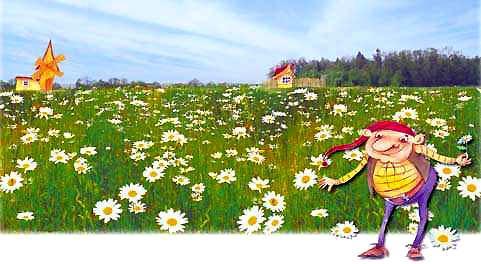 